МО «Приамурское городское поселение»Зонирование п.Приамурский2020 г.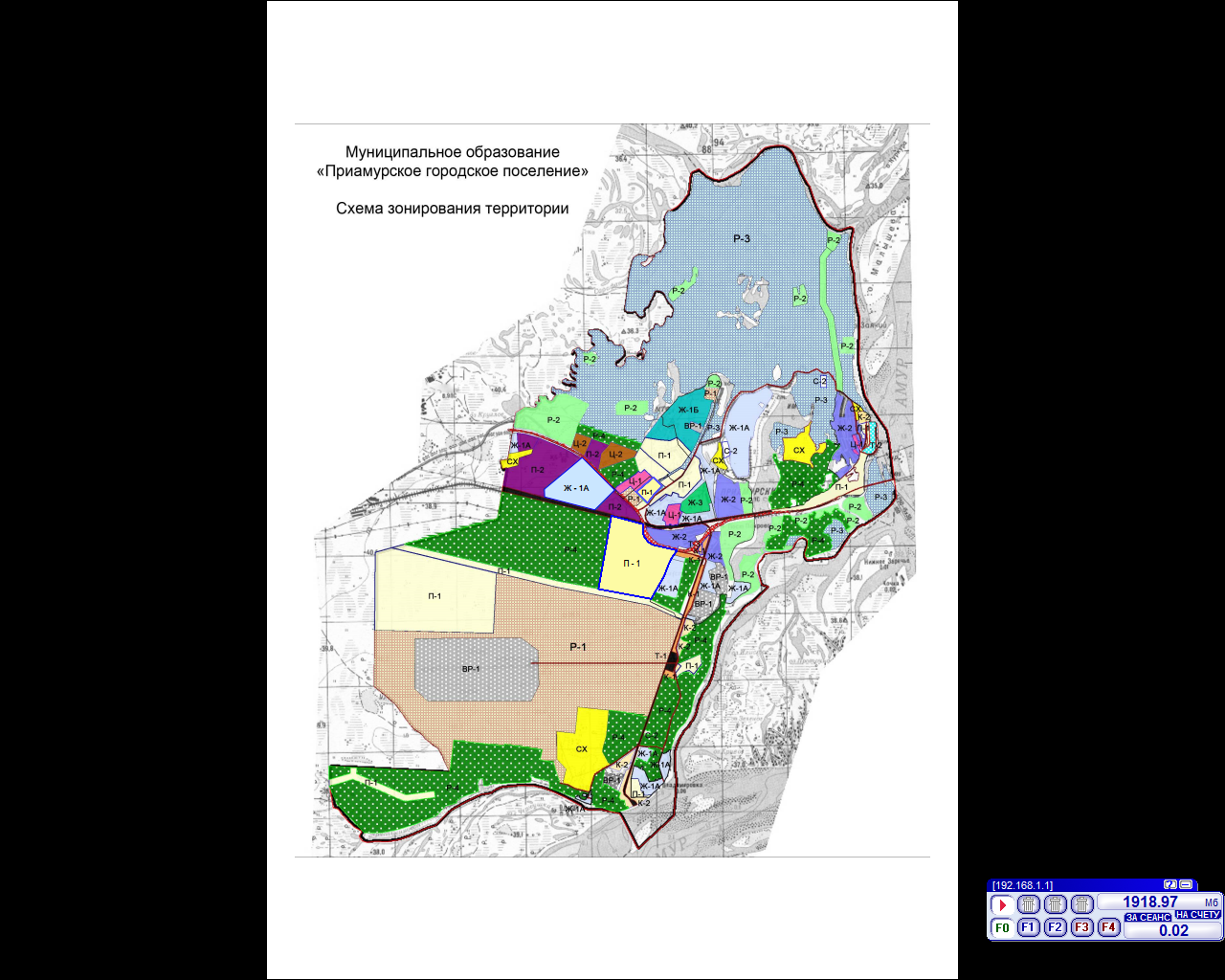 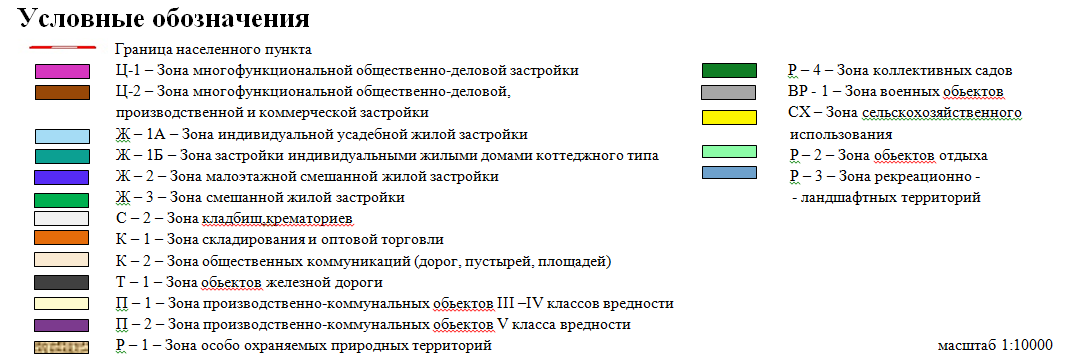                        Охранная зона объекта культурного наследия регионального значения